                                                                    Библиотечный урок «Сказки и народные                                                                                       сказки мира»
Цель урока: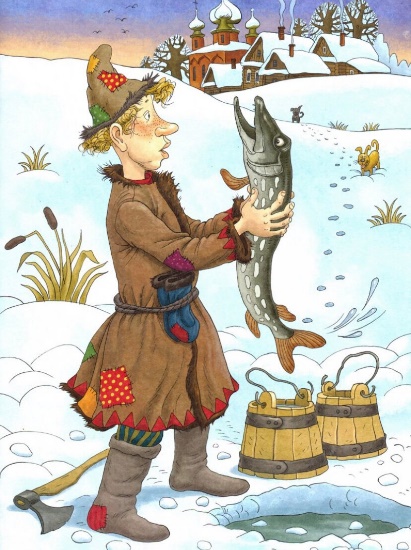 Развивать наблюдательность, логическое мышление, связную речь, умения анализировать, обобщать;Воспитывать интерес к чтению, проявлять самостоятельность и инициативу, культуру речи.Объяснить детям, что такое сказки и народные сказки мира.Оборудование:выставка книг с русскими народными сказками, народными сказками мира: «В гостях у сказки», «Мир детства в мире книг»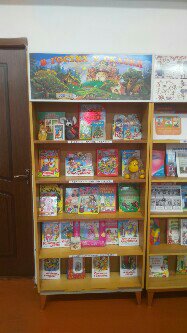 наглядный материал с изображением предметов из сказок.            компьютер.Плакаты о русских народных сказках и народных сказках мира.Аудитория: дети начальной школы.Составила: библиотекарь Бояринова Т.П.Ход урокаВ некотором царстве,
В некотором государстве-
Жили-были…Как вы думаете, о чем пойдет речь на нашем уроке?Почему вы решили, что мы будем говорить о сказках? (ответы детей)Правильно, тема нашего урока звучит так: “Русские народные сказки и народные сказки мира ”.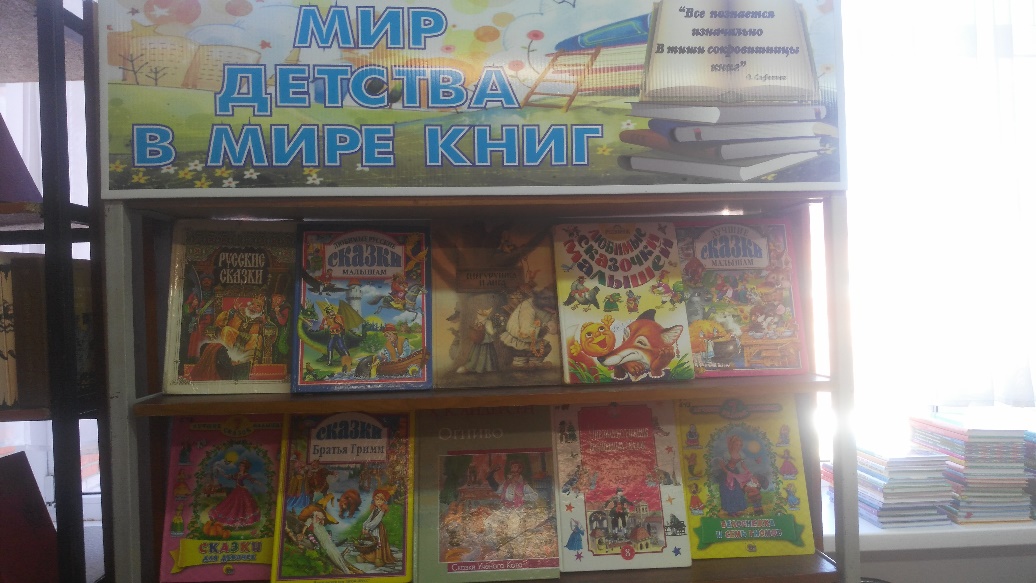 Ребята, посмотрите внимательно на выставку.Что общего в этих книгах? (Все эти книги – сказки)На какие группы вы можете разделить эти сказки? (Волшебные, бытовые, о животных).И сегодня мы с вами поговорим о русских народных сказках и народных сказках мира.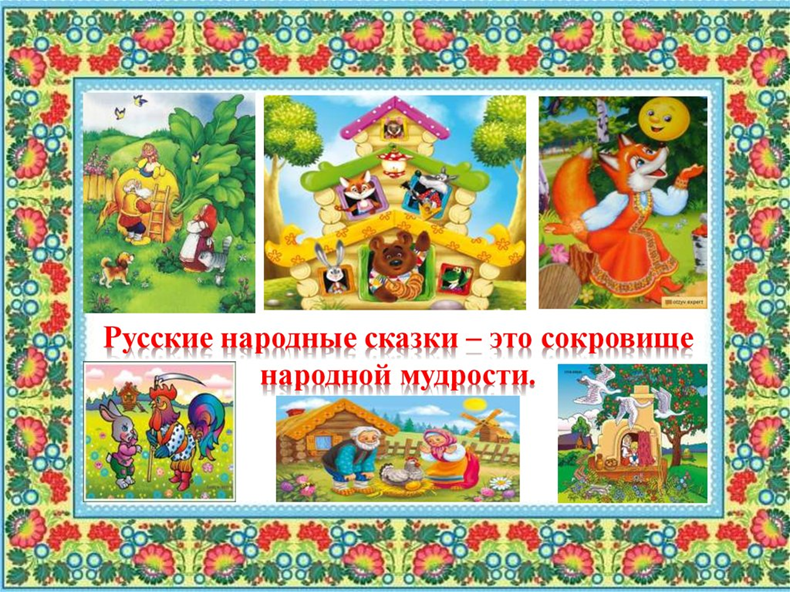 Народные – это те, у которых нет конкретного автора,  сказка передавалась в народе из уст в уста и никто не скажет, кем же она была первоначально написана. Народная сказка (также фольклорная сказка) — эпический жанр фольклора: прозаический устный рассказ о вымышленных событиях в фольклоре разных народов. Народная сказка предшествует литературной и часто   служит основой для неё. Сказки подразделяются на:1. Сказки о животных;2. Волшебные;3. Социально-бытовые (сатирически-бытовые).Сказки о животныхСказки о животных - это сказки, героями которых выступают животные. Обычно они наделены человеческими качествами и свойствами характера.
Это те самые сказки, которые следует читать самыми первыми (до 5-6 лет). В них задействованы постоянные персонажи (медведь, волк, лиса, заяц, еж и др.). В основном указываются постоянные признаки животных (лиса – хитрая, медведь – сильный, кот – умный, заяц – боязливый и т.д.). Из этих сказок выделяются цепочные сказки – подобранные по принципу сюжетной связи («Репка», «Колобок», «Теремок»). 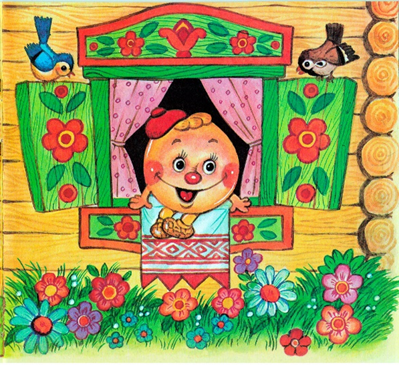 Волшебные сказки - это сказки, в которых происходят чудеса, волшебство, чародейство. Где в ход событий вмешиваются сверхъестественные силы природы или персонажи, наделенные магическими, сверхъестественными способностями, способный творить волшебство, чародейство. В них задействованы романтические герои, в которых воплощены самые лучшие качества человека. Обязательны для этой сказки: образ положительного героя + помощники + волшебные предметы. Главное в таких сказках: борьба за любовь, за правду, за добро. Для них характерен богатый язык, цветные определения, отрицательные персонажи (Баба-Яга, Леший, Кикимора, Змей-Горыныч). Что касается строения волшебных сказок, то здесь обязательны сказочные зачин (жили-были), середина (утро вечера мудренее, долго ли – коротко) и концовка (и я там был, мед – пиво пил).Волшебная сказка « Как поймать перо Жар – Птицы»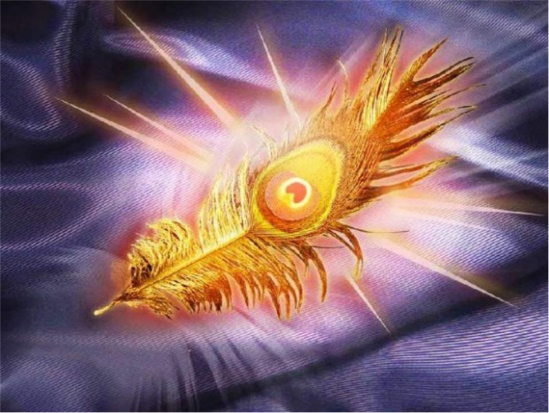 Социально-бытовые сказкиБытовые сказки - это сказки, в которых все действия происходят в обычных жизненных условиях и ситуациях. Как правило, в бытовых сказках показываются различные способы выхода из затруднительных и сложных жизненных моментов. Бытовые сказки носят социальный характер. В них высмеиваются глупость, жадность и иные отрицательные качества, присущие человеку. 
 Даются острые отрицательные характеристики барину, попу, царю и другим. Такие сказки появлялись, когда возникало стремление изменить социальный строй, и выражали они демократический настрой народа (автора). В социально-бытовых сказках широко применяются каламбуры, юмор, перевертыши, смех, сатира(Каша из топора, Умная внучка, Барин и мужик).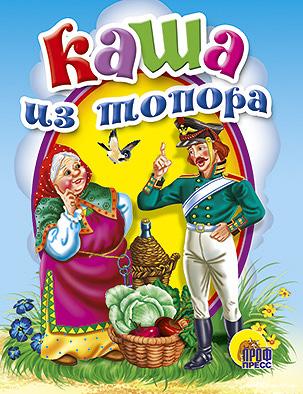 «Петушок и лиса» (русская народная сказка)     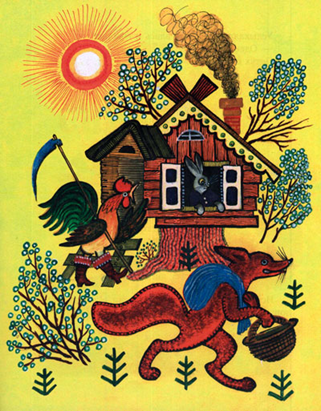 Рассмотрим народные сказки мира. Сказки народов мира — созданные разными нациями произведения для детей, без которых мир ребенка не будет полным. В этих рассказах читатели найдут множество интересных приключений, колоритных героев, особенности языка и народной мудрости откроются детям в этих произведениях. Сказки разных народов мира разовьют воображение, интерес детей к миру, вызовут у ребят желание путешествовать, познакомят с различными народными традициями и помогут в понимании поступков других людей.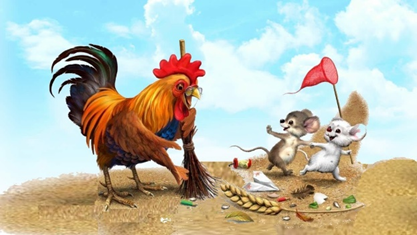                                          Петушок и два мышонка (народная украинская сказка)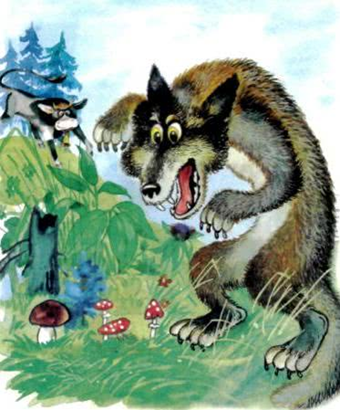 «Глупый волк» (народная белорусская сказка)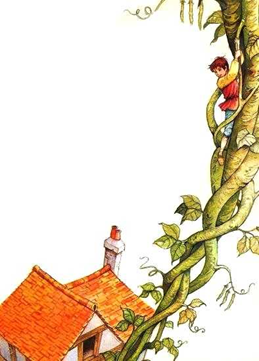                                                    «Джек и бобовый стебель» (народная британская сказка)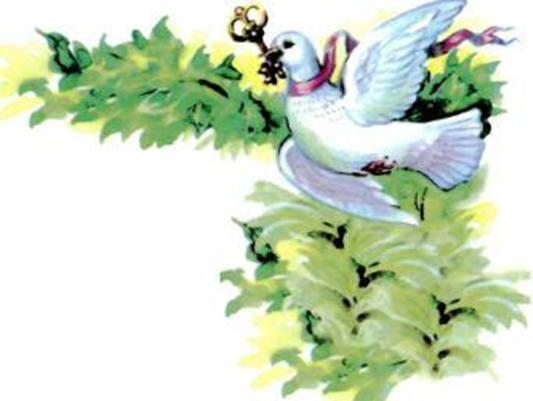 «Белый голубок» (народная немецкая сказка)Итак, сегодня мы с вами узнали , какие бывают сказки, на какие виды и основные жанры делятся сказки, а сейчас я приглашаю вас подойти к компьютеру и мы с вами разгадаем онлайн-кроссворд : «В гостях у Буратино» (дети отвечают на вопросы кроссворда).А закрепим мы с вами сегодняшний урок разгадыванием загадок:1.Берегись болезнь любая:                                               
Грипп, ангина и бронхит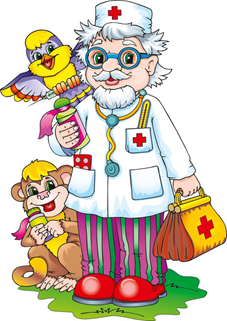 Всех на бой вас вызывает                                 Славный доктор ….                                                                                       (Ответ: Айболит)2. Она была подружкой гномов
И вам, конечно же, знакома.(Ответ: Белоснежка)3 . Деревянный озорник                                                           
Из сказки в нашу жизнь проник.
Любимец взрослых и детей,                                                        
Смельчак и выдумщик затей, 
Проказник, весельчак и плут.
Скажите, как его зовут?                                                                                                                  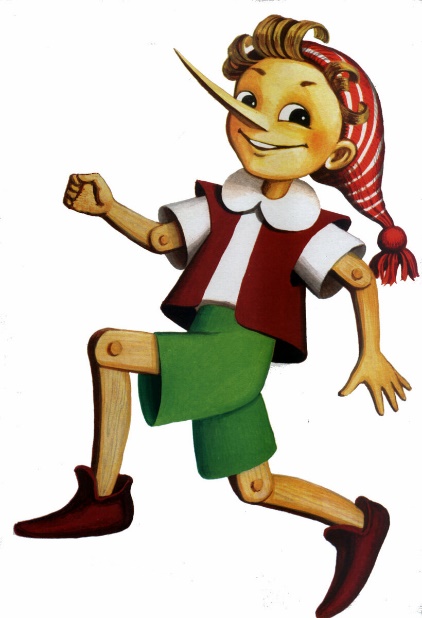 (Ответ: Буратино)                                                                   4. Уплетая калачи,
Ехал парень на печи.
Прокатился по деревне
И женился на царевне.(Ответ: Емеля)5. Так быстро от принца девица бежала,
Что туфельку даже она потеряла.(Ответ: Золушка)6. На сметане мешен,
На окошке стужен,
Круглый бок, румяный бок.
Покатился ….(Ответ: Колобок)7. В гости к бабушке пошла,
Пироги ей понесла.
Серый Волк за ней следил,
Обманул и проглотил.(Ответ: Красная Шапочка)                                               8. Кто любил играть и петь?                                
Два мышонка —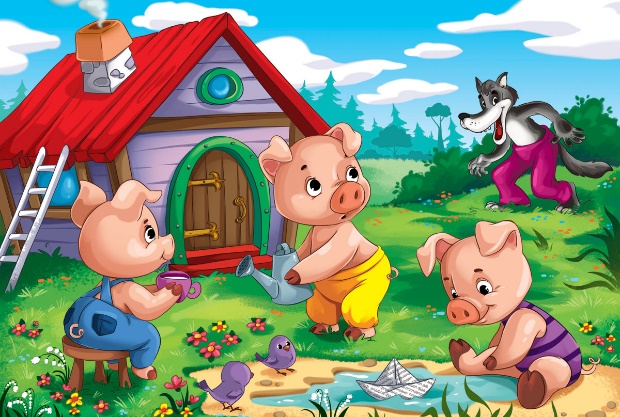 (Ответ: Круть И Верть)9. Всех важней она в загадке,
Хоть и в погребе жила:
Репку вытащить из грядки
Деду с бабкой помогла.(Ответ: Мышка)10. Он разбойник, он злодей,
Свистом он пугал людей.(Ответ: Соловей—Разбойник)11. «Нам не страшен серый волк,
Серый волк — зубами щелк»
Эту песню пели звонко
Три веселых ….(Ответ: Поросенка)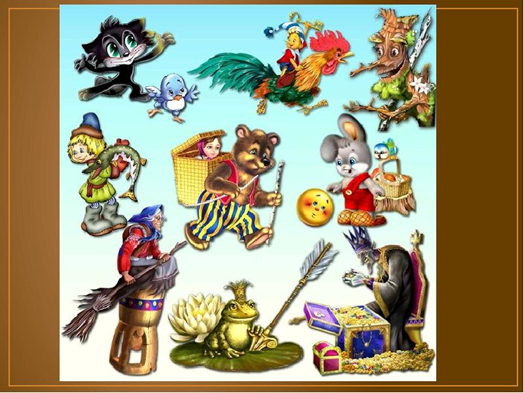 Использованные ресурсы:1http://l-skazki.ru/volshebnye-narodnye-skazki.html2. http://salta-info.ru/?p=20203 http://rosinki.blogspot.com/2012/01/blog-post_11.html4. http://zagadka.pro/team-5.htmlПРИЛОЖЕНИЕ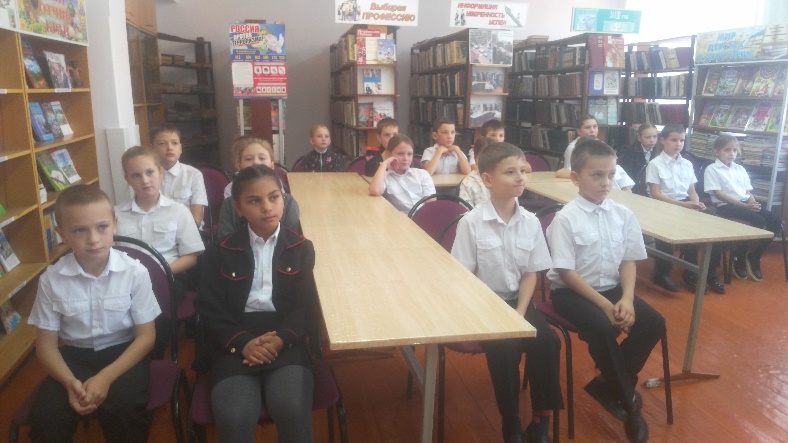 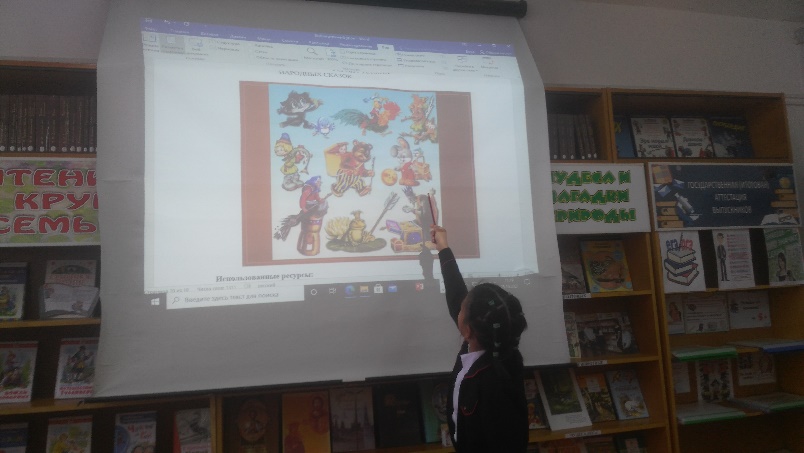 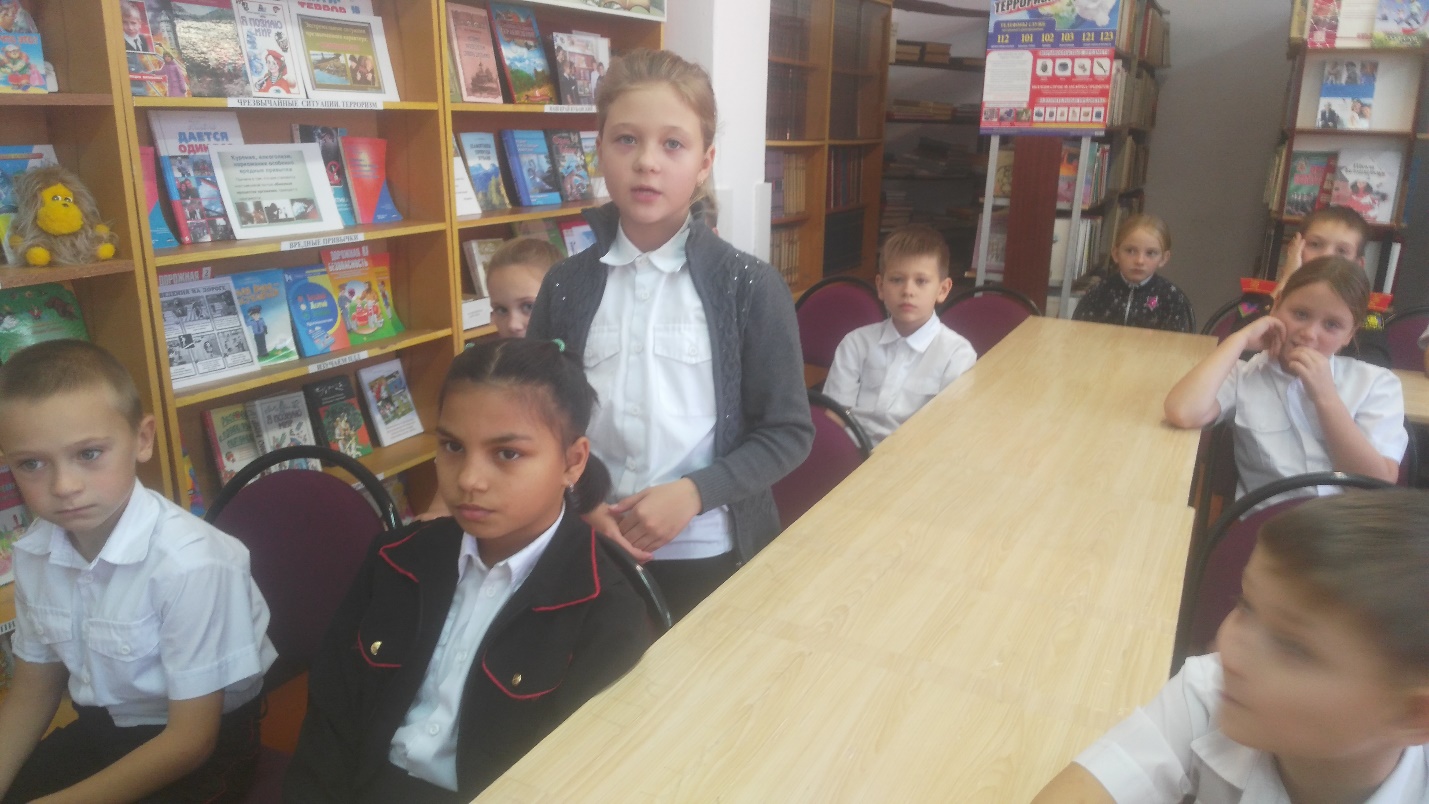 Сидит в корзине девочка
У мишки за спиной,
Он, сам того не ведая,
Несет ее домой.
А дорога — нелегка,
А корзина — высока.
Сесть бы на пенек, съесть бы пирожок.
(Маша и медведь)

В квартире звонил телефон.
Со мной говорил папа Слон,
Просил шоколад. Больше пуда!
Скажи-ка, звонил он откуда?
(От верблюда)

Как-то мышка невеличка
На пол сбросила яичко.
Плачет баба, плачет дед.
Что за сказка, дай ответ!
(Курочка Ряба)

Возле леса, на опушке,
Трое их живет в избушке.
Там три стула и три кружки,
Три кроватки, три подушки.
Угадайте без подсказки,
Кто герои этой сказки?
(Три медведя)

Свой дом зимою, в холода
Она слепила изо льда.
Но дом стоял прекрасно в стужу,
Весной же превратился в лужу.
Дом лубяной построил Зайка.
Теперь, читатель, вспоминай-ка,
Кого прогнал Петух в леса?
Кто Зайца обманул?
(Лиса)

«Чтоб себе не создавать
В жизни лишних сложностей,
Двери дома открывать
Нужно с осторожностью.
Так нам правила велят»
Подпись: «Семеро...»
(«Волк и семеро козлят»)
Ждали маму с молоком,
А пустили волка в дом…
Кем же были эти
Маленькие дети?
(Семеро козлят)

Уходя, просила мать
Никому не открывать,
Но открыли дети дверь!
Обманул зубастый зверь —
Песню мамину пропел.
Кто потом козляток съел?
(Волк)

Носик — круглым пятачком,
Им в земле удобно рыться,
Хвостик маленький — крючком,
Вместо туфелек — копытца.
Трое их, но до чего же
Эти братья не похожи!
(Три поросенка)


ГЕРОИ РУССКИХ                                                                                                                          НАРОДНЫХ СКАЗОКВ день именин она разбогатела.
Попировать с друзьями захотела,
Но тут ее злодей задумал погубить,
Решил ее он задушить.
Это скандал, это кошмар.
Но помешал ему комар!
(Муха-Цокотуха)

Шло веселье за столом
И гостей был полон дом.
Муху злой паук схватил,
Паутиною скрутил.
Тут бы мухе был конец,
Да явился удалец!
Нет пощады пауку:
Остра сабля на боку,
А в руках — фонарик.
Муху спас …
(Комарик)

Бабке Ёжке птицы служат -
Над деревней стаей кружат.
Ищут маленьких ребят,
Утащить их в лес хотят.
(Гуси-Лебеди)

Утащили злые птицы
Кроху-братца у сестрицы,
Но сестричка, хоть мала
Все же малыша спасла.
Что за птицы в сказке были
И кому они служили?
(Гуси-Лебеди и Баба-Яга)

Бабушка в лесу живёт,
Травы-зелье собирает,
Пол в избе метлой метёт.
В ступе по небу летает,
Из кости её нога.
Эту бабу звать …
(Баба-Яга)



Эту как зовут старушку?
Просит бабушка избушку:
«Разверни-ка свой фасад:
Ко мне — перед, к лесу — зад!»
Топнет костяной ногой.
Звать бабулечку …
(Ягой)


Как у бабы у Яги нет совсем одной ноги
Зато есть замечательный аппарат летательный.
Какой?
(Ступа)
